Пример резюме менеджера по рекламеФИОДата рождения: xx.xx.xxxx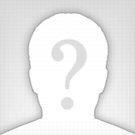 Город: МоскваМоб. телефон: +7 (000) 000 00 00E-mail: xxxxxxxxxxx@gmail.comОсновные данные:Желаемая должность:Менеджер по рекламеЗанятость: постояннаяОпыт работы: 10 летИностранные языки: английскийОпыт работы:2012 – 2016ООО «Гамма»Руководитель отдела рекламы и маркетинга Обязанности:Размещение информации на специализированных и информационных ресурсах;работа со СМИ, типографиями, заказ полиграфической, сувенирной продукции;работа с фотографом;организация выставок и участие в них;подготовка дизайн-макетов, согласование, размещение;разработка макетов POS-материала, упаковки, наружной рекламы, оформление мест продаж;поиск подрядчиков.
2008 – 2012ООО «Торговый дом «Индиго»Бренд-менеджерОбязанности:ведение сайта кампании, групп в социальных сетях;организация выставок и конференций;составление программ и организация промо-мероприятий, праздничных мероприятий (составление планов, смет, отчетов о проведении). организация и контроль работы дизайнера (постановка и контроль выполнения задач);работа с подрядчиками и рекламными агентствами;сбор и обработка заявок на сувениры, заказ сувениров;распределение рекламной продукции по регионам;организация изготовления, доставки и распространение рекламных материалов по магазинам канала франчайзи;сбор и анализ информации о конкурентах (предлагаемые продукты, потребительские характеристики, уровень цен и обслуживания);
координация и ведение баз данных (конкуренты, клиенты, продукты);проведение мониторинга предложений.2007 – 2008ООО «Созвездие»Контент-менеджер с функциями менеджера по рекламеОбязанности:работа в HTML, выгрузка больших массивов на FTP-ресурсы;мониторинг сайтов доставки товара на английском и русском языках;работа в Redmine;организация фотосессий.Образование:2001 – 2006Высшее, гуманитарное:НГТУ, Связи с общественностьюПрофессиональные навыки:поиск и привлечение клиентов;знание особенностей производства и размещения рекламных материалов: наружные, печатные, видео вывески и аудио;способность выражать, конструктивно обосновывать и отстаивать свою точку зрения;умение работать в условиях многозадачности, расставлять приоритеты;формировать продуктивные коммуникации внутри компании и с подрядчиками;разработка корпоративного стиля;дизайн сувенирной продукции.О себе:разумная принципиальность;мотивация на реализацию сложных, нестандартных, амбициозных задач;успешный опыт переговоровспособность предлагать нестандартные решения;грамотная речь.